Торжественная церемония открытия зоны для занятия спортом «Памп-трек» на территории городского пруда  в г.Белебей, благоустроенной в рамках Федерального партийного проекта «Формирование современной городской среды»  состоялась 10 августа 2018 года.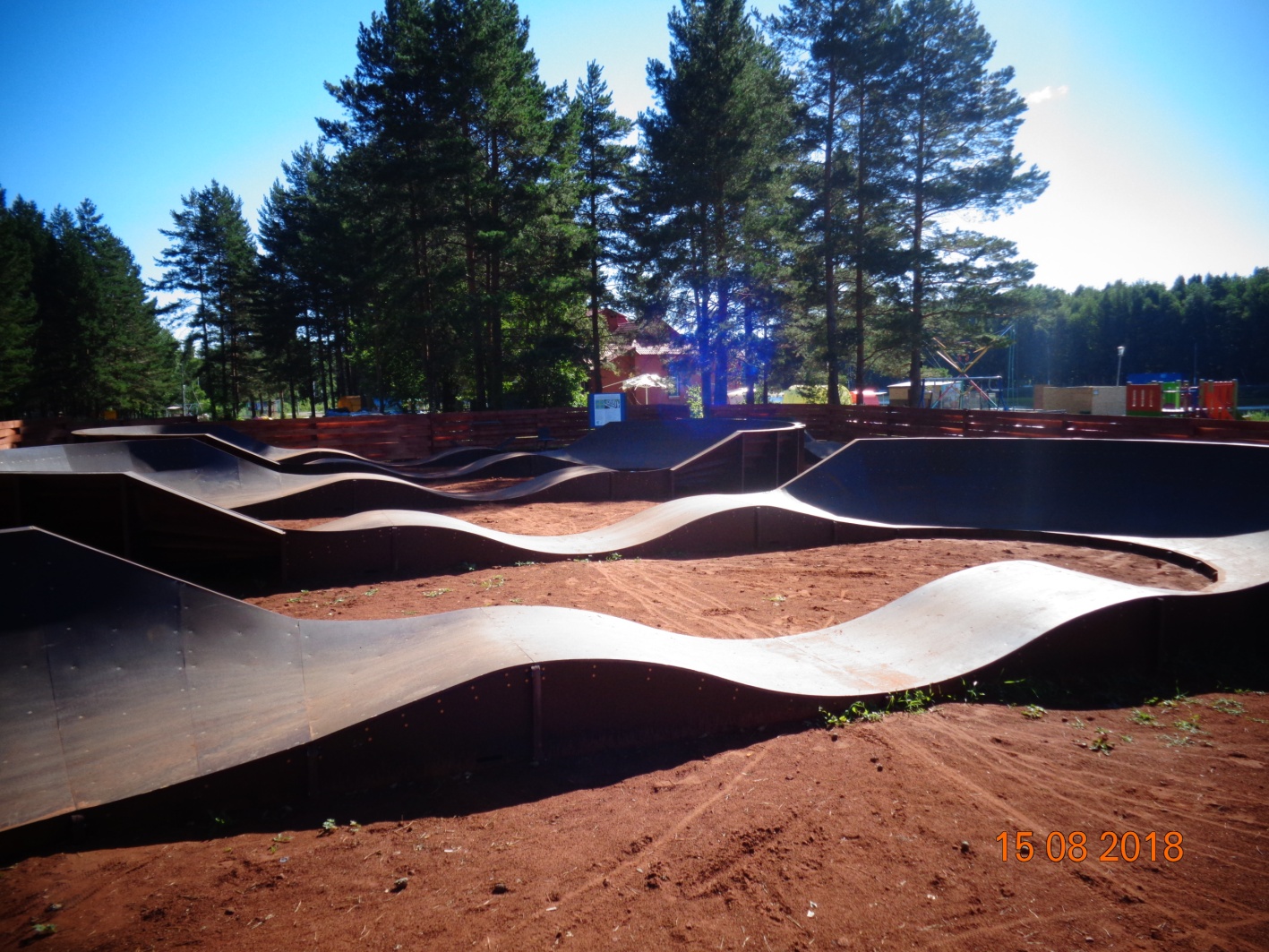 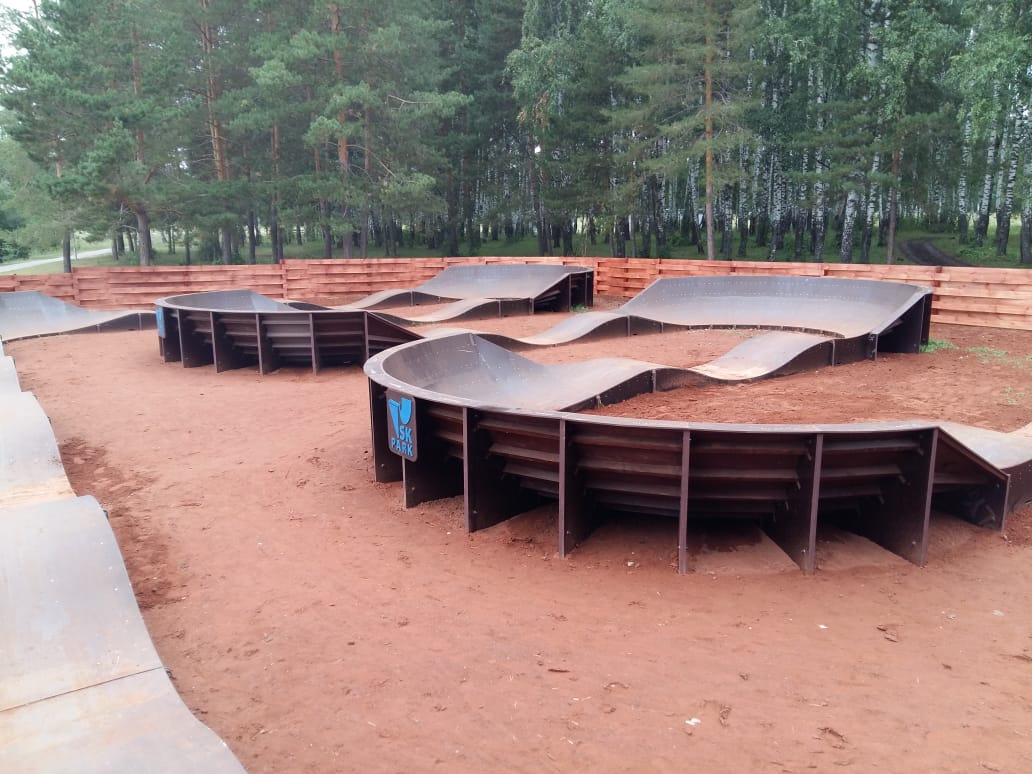 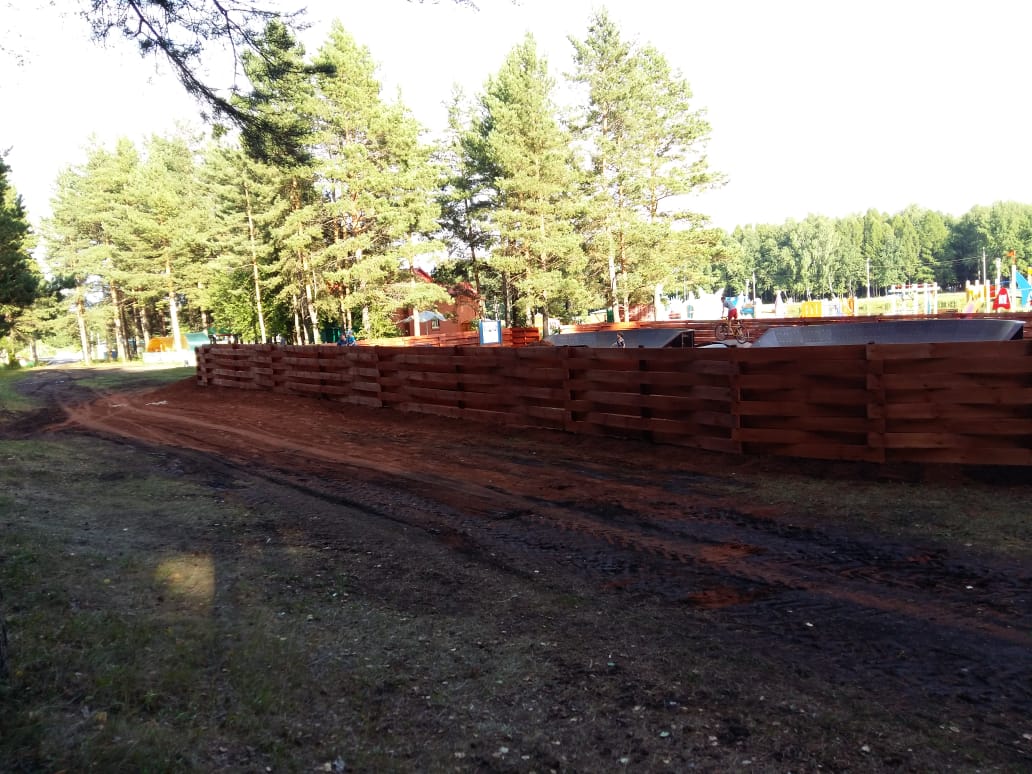 